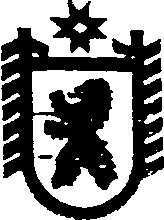 Российская ФедерацияРеспублика КарелияАДМИНИСТРАЦИЯ СЕГЕЖСКОГО МУНИЦИПАЛЬНОГО РАЙОНАРАСПОРЯЖЕНИЕот  24 августа  2011 года    №  81-рг. СегежаОб утверждении Порядка организации и проведения служебных проверок в администрации Сегежского муниципального района(в редакции от 26.11.2018 № 119-р) 	В целях единообразного применения дисциплинарных взысканий, установленных статье 27 Федерального закона от 2 марта 2007 года № 25-ФЗ «О муниципальной службе в Российской Федерации», регламентации кадровой работы в администрации Сегежского муниципального района:	1. Утвердить прилагаемый Порядок организации и проведения служебных проверок в администрации Сегежского муниципального района (далее – Порядок).	2. Контроль за исполнением Порядка возложить на управление делами  администрации Сегежского муниципального района (Г.Д.Репешова).	  Глава администрацииСегежского муниципального района                                                                   И.П.ВекслерРазослать: в дело, УД, ЮО, КУМС, УЭР, ОБУ, отдел АиГ, ОИТ, УО, отдел по делам ГО, ЧС и МР, КДНиЗП.УТВЕРЖДЁН распоряжением администрации Сегежского муниципального районаот 24 августа  2011 года №  81-р(в редакции от 26.11.2018 № 119-р) П О Р Я Д О Корганизации   и  проведения   служебных проверок в администрации Сегежского муниципального района	1. Настоящий Порядок организации и проведения служебных проверок в администрации Сегежского  муниципального района  (далее - Порядок) разработан на основании Федерального закона от 2 марта 2007 года № 25-ФЗ «О муниципальной службе в Российской Федерации», главы 30 Трудового кодекса Российской Федерации.	2. Служебная проверка проводится по распоряжению администрации  Сегежского муниципального района (далее - администрация) или по письменному заявлению муниципального служащего администрации (далее – муниципальный служащий).	3. Для проведения служебной проверки распоряжением администрации Сегежского муниципального района (далее - администрация) образуется комиссия, в состав которой   входят представители: управления делами, консультантов по юридическим вопросам, непосредственный руководитель муниципального служащего, в отношении которого проводится служебная проверка.	Комиссия состоит из председателя комиссии и членов комиссии. (второй абзац в редакции от 26.11.2018 № 119-р)          3.1.  Председатель Комиссии:         а) определяет дату, время и место проведения заседанияб) ведет заседания комиссии;в) дает поручения членам комиссии и контролирует их исполнение;г) подписывает протокол заседания  комиссии и заключение комиссии; д) осуществляет иные полномочия.(пункт 3.1 введен постановлением  от 26.11.2018 № 119-р) 3.2.  Секретарь комиссии: а) оповещает членов Комиссии и иных заинтересованных лиц о дате, времени и месте проведения заседания комиссии;б) обеспечивает необходимой информацией членов комиссии;в)  готовит проект заключения комиссии; г) ведет  и оформляет  протокол  заседаний комиссии;д)  выполняет иные поручения председателя комиссии. (пункт 3.2 введен постановлением  от 26.11.2018 № 119-р) 3.3.  Члены Комиссии:а)   по поручению председателя комиссии  готовят  материалы  к заседанию комиссии;б) по результатам служебной проверки вносят предложения в проект заключения комиссии;в) подписывают заключение и протокол заседания комиссии;  г)  выполняют  иные поручения председателя Комиссии. (пункт 3.1 введен постановлением  от 26.11.2018 № 119-р) 	4. В ходе служебной проверки должны быть полностью, объективно и всесторонне установлены:	1) факт совершения муниципальным служащим дисциплинарного проступка;	2)  вина муниципального служащего;	3)  причины и условия, способствовавшие совершению муниципальным служащим дисциплинарного проступка;	4) характер и размер вреда, причиненного муниципальным служащим в результате совершения дисциплинарного проступка;	5) обстоятельства, послужившие основанием для письменного заявления муниципального служащего о проведении служебной проверки (при наличии).	5. В проведении служебной проверки не может участвовать муниципальный  служащий, прямо или косвенно заинтересованный в ее результатах. В этих случаях он обязан обратиться к главе администрации с письменным заявлением об освобождении его от участия в проведении этой проверки. При несоблюдении указанного требования результаты служебной проверки считаются недействительными.	6. Муниципальный служащий, в отношении которого проводится служебная проверка, имеет право:	1) давать устные или письменные объяснения, представлять заявления, ходатайства и иные документы;	2) обжаловать решения и действия (бездействие) членов комиссии  главе  администрации;	3) ознакомиться по окончании служебной проверки с протоколом комиссии и другими материалами по результатам служебной проверки, если это не противоречит требованиям неразглашения сведений, составляющих государственную и иную охраняемую федеральным законом тайну.	7. Муниципальный служащий, в отношении которого проводится служебная проверка, может быть временно отстранен от исполнения должностных обязанностей на время проведения служебной проверки с сохранением на этот период денежного содержания по замещаемой должности. Временное отстранение муниципального служащего от исполнения должностных обязанностей оформляется распоряжением администрации  по личному составу.	8. В случае, если на предложение дать письменное объяснение по существу проводимой служебной проверки муниципальный служащий, в отношении которого проводится служебная проверка, ответил отказом, составляется акт с указанием места и времени его составления, членов комиссии, составивших акт, и содержания причин отказа.	9. Служебная проверка должна быть завершена не позднее чем через две недели  со дня принятия распоряжения администрации  о её проведении.	10. После окончания служебной проверки комиссия готовит письменное заключение о результатах служебной проверки (далее - заключение), в котором указываются:	1) факты и обстоятельства, установленные по результатам служебной проверки;	2) предложение о применении или о неприменении к муниципальному служащему  установленного Правилами внутреннего распорядка администрации вида дисциплинарного взыскания.(подпункт 2 в редакции  постановления  от 26.11.2018 № 119-р) 	11. В обязательном порядке к заключению прилагаются документы, подтверждающие факты и обстоятельства, установленные в результате служебной проверки, письменные объяснения (при их наличии) муниципального служащего, в отношении которого проводилась служебная проверка, других работников и иных лиц и иные материалы, имеющие отношение к установленным в ходе служебной проверки фактам.	12. Заключение  подписывается председателем и другими членами комиссии.  	Член комиссии, несогласный с   заключением,  вправе в письменной форме изложить свое мнение, которое подлежит обязательному приобщению к  заключению.  	13.  Заключение   в  течение трех рабочих дней  со дня его подписания  направляется главе администрации,   а также по решению комиссии - иным заинтересованным лицам.	14. Заключение объявляется муниципальному служащему, в отношении которого проводилась проверка, под роспись в течение трех рабочих дней со дня его подписания, не считая времени отсутствия муниципального служащего на службе. 	Если  муниципальный  служащий, в отношении которого проводилась служебная проверка, отказывается ознакомиться с указанным заключением под роспись, то составляется соответствующий акт с указанием места и времени его составления, членов комиссии, составивших акт, и содержания причин отказа.	15.  Глава администрации   рассматривает  заключение  и в течение трех рабочих дней со дня его получения и  принимает  решение о применении или неприменении к муниципальному служащему  дисциплинарного взыскания.	В случае установления комиссией факта совершения муниципальным  служащим действия (факта бездействия), содержащего признаки административного правонарушения или состава преступления, глава администрации передаёт  информацию о совершении указанного действия (бездействия) и подтверждающие такой факт документы в правоприменительные органы в  течение трех рабочих дней  со дня  получения  заключения о результатах служебной проверки. 	16. Все материалы служебной проверки  хранятся в личном деле муниципального служащего, в отношении которого проводилась служебная проверка.-----------------------------------------------------------------------------------------------